Комплексная программа противодействия идеологии терроризма в МР «Левашинский район» на 2021 годс. Леваши -2021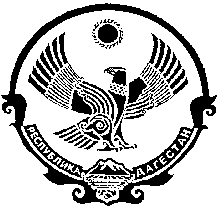 Г Л АВ А     А Д М И Н И С Т Р А Ц И ИМ У Н И Ц И П А Л Ь Н О Г О    Р А Й О Н А«ЛЕВАШИНСКИЙ  РАЙОН»  РЕСПУБЛИКИ  ДАГЕСТАНП  О  С  Т  А  Н  О  В  Л  Е  Н  И  Е  № 91от 24 мая 2021 годас. ЛевашиОб утверждении Комплексной программы противодействия идеологии терроризма в МР «Левашинский район» на 2021 годВ соответствии с Федеральным законом от 06.03.2006 года №35-ФЗ                           «О противодействии терроризму», от 25.07.2002 года №114-ФЗ                                         «О противодействии экстремисткой деятельности», Указа Президента РФ                            от 15.02.2006 года №116  «О мерах по противодействию терроризма», Концепцией противодействия терроризму в Российской Федерации, утвержденной Президентом Российской Федерации от 05.10.2009 года, п о с т а н о в л я ю: 1. Утвердить прилагаемую комплексную программу противодействия идеологии терроризма в МР «Левашинский район» на 2021 год» (приложение 1).2. При формировании бюджета МР «Левашинский район» на соответствующий год включить программу противодействия идеологии терроризма в МР «Левашинский район» на 2021 год» в перечень районных комплексных программ, подлежащих финансированию за счет средств   районного бюджета.3. Исполнителям организовать в полном объеме выполнение мероприятий, предусмотренных комплексной программой противодействия идеологии терроризма в МР «Левашинский район» на 2021 год».4. Пресс-секретарю Главы Администрации МР «Левашинский район» (Алиеву М.Я.) разместить настоящее постановление на официальном сайте администрации МР «Левашинский район» в сети Интернет.5. Настоящее постановление вступает в силу со дня его подписания.6. Контроль исполнения настоящего постановления возложить на заместителя главы администрации по вопросам общественной безопасности МР «Левашинский район» Абдулкадырова Р.О. Глава Администрации                                                           муниципального района 			Дабишев Ш.М.УТВЕРЖДЕНАпостановлением главы АдминистрацииМР «Левашинский район»от 24 мая 2021 года № 91Комплексная программа противодействия идеологии терроризмав муниципальном районе «Левашинский район» на 2021 годПАСПОРТКОМПЛЕКСНОЙ ПРОГРАММЫ МР «ЛЕВАШИНСКИЙ РАЙОН»"КОМПЛЕКСНАЯ ПРОГРАММА ПРОТИВОДЕЙСТВИЯ ИДЕОЛОГИИТЕРРОРИЗМА В МР «ЛЕВАШИНСКИЙ РАЙОН»Характеристика проблемы, на решение которой направлена ПрограммаАнализ противодействия терроризму свидетельствует о том, что силовые методы решения проблемы могут временно локализовать конкретную угрозу совершения террористических актов. Но в целом угрозы будут сохраняться до тех пор, пока существует система воспроизводства инфраструктуры терроризма.Ключевые звенья этой системы - идеология терроризма, ее вдохновители и носители, а также каналы распространения указанной идеологии.В настоящее время на федеральном и республиканском уровне приняты и действуют нормативные акты, регламентирующие деятельность органов государственной власти по противодействию терроризму. Одним из основных документов является Федеральный закон от 6 марта 2006 г. N 35-ФЗ "О противодействии терроризму", который определяет информационные, политические, экономические, социальные и иные методы борьбы с террористической угрозой. Кроме того, приняты Концепция противодействия терроризму в Российской Федерации, Доктрина информационной безопасности Российской Федерации, Стратегия национальной безопасности Российской Федерации, Стратегия государственной национальной политики Российской Федерации на период до 2025 года, Комплексный план противодействия идеологии терроризма в Российской Федерации на 2019-2023 годы, а также другие документы, направленные на противодействие терроризму.Противодействие идеологии терроризма включает в себя комплекс организационных, социально-политических, информационно-пропагандистских мер по предупреждению распространения в обществе идей, направленных на коренное изменение существующих социальных и политических институтов Российской Федерации.Одним из ключевых направлений борьбы с террористическими проявлениями в общественной среде выступает их профилактика. Особенно важно проведение такой профилактической работы в среде молодежи, так как именно молодежная среда в силу целого ряда различных факторов является одной из наиболее уязвимых в плане подверженности негативному влиянию разнообразных антисоциальных и криминальных групп.Очевидна и необходимость активной разъяснительной работы среди населения с привлечением авторитетных деятелей различных религиозных объединений, представителей научной интеллигенции, средств массовой информации, институтов гражданского общества.Целесообразно использование программно-целевого метода для достижения результатов в профилактической работе по противодействию терроризму, что предполагает реализацию взаимоувязанного по ресурсам и срокам осуществления комплекса мероприятий, обеспечивающих достижение поставленной цели.Необходимость подготовки Программы и последующей ее реализации вызвана тем, что современная ситуация в сфере борьбы с терроризмом и экстремизмом в Российской Федерации остается напряженной, необходим на муниципальном уровне системный, комплексный подход к решению проблемы профилактики терроризма и экстремизма.II. Приоритеты, цели и задачи государственной политики МР «Левашинский район» в сфере противодействия идеологии терроризмаПрограмма разработана в целях реализации государственной политики Республики Дагестан в области противодействия идеологии терроризма.Основная цель Программы:- защита населения МР «Левашинский район» и в целом Республики Дагестан от пропагандистского (идеологического) воздействия международных террористических организаций, сообществ и отдельных лиц.Цель Программы будет достигнута путем решения следующих задач:- формирование у населения МР «Левашинский район» антитеррористического сознания;- предупреждение вовлечения в террористическую деятельность лиц, подверженных воздействию идеологии терроризма, а также попавших под ее влияние;- содействие развитию у населения, прежде всего молодежи, активной гражданской позиции, направленной на неприятие идеологии терроризма;- обеспечение снижения влияния идеологии терроризма на молодежь;- предотвращение использования религиозного фактора в распространении идеологии терроризма;- привлечение институтов гражданского общества к участию в работе по профилактике терроризма;- совершенствование информационно-пропагандистских мер, направленных на противодействие идеологии терроризма;- обеспечение подготовки государственных и муниципальных служащих, а также иных работников, участвующих в рамках своих полномочий в реализации мероприятий по противодействию идеологии терроризма;- обмен опытом специалистов, задействованных в деятельности по противодействию идеологии терроризма.Результатом реализации Программы станет:- усиление защищенности населения МР «Левашинский район» от распространения идеологии терроризма;- создание условий для эффективной деятельности органов исполнительной власти МР «Левашинский район», органов местного самоуправления муниципальных образований МР «Левашинский район», повышение их ответственности за организацию работы по усилению борьбы с терроризмом;- повышение доверия граждан к деятельности органов исполнительной власти и правоохранительных органов в сфере профилактики терроризма;- обеспечение информационной открытости деятельности органов исполнительной власти МР «Левашинский район» и органов местного самоуправления муниципальных образований МР «Левашинский район», направленной на усиление борьбы с любыми проявлениями терроризма;- формирование на республиканском уровне единого антитеррористического информационного пространства.III. Этапы и сроки реализации ПрограммыПрограмма реализуется в 2021 году, в один этап.IV. Обоснование значений целевых показателей(индикаторов) ПрограммыЦелевые показатели (индикаторы) Программы приняты в увязке с целью и задачами Программы и с учетом достижения приоритетов государственной политики в сфере реализации Программы.Достижение показателей Программы обеспечивается путем выполнения всех ее мероприятий.Перечень целевых показателей (индикаторов) Программы приведен в приложении N 1.V. Ресурсное обеспечение, необходимое для реализацииПрограммы, порядок финансирования мероприятий Программыи источники финансирования с указанием объемов,а также обоснование возможности привлечения средстввнебюджетных источниковОбъемы финансирования Программы за счет средств районного бюджета МР «Левашинский район» носят прогнозный характер и подлежат уточнению в установленном порядке при формировании проекта районного бюджета МР «Левашинский район» на плановый период, исходя из его возможностей.В ходе реализации Программы перечень мероприятий может корректироваться на основе анализа полученных результатов. Мероприятия по организационному обеспечению Программы, а также мероприятия, реализация которых входит в служебные обязанности работников органов исполнительной власти МР «Левашинский район» или учреждений, находящихся в ведении органов исполнительной власти МР «Левашинский район», финансируются за счет расходов, связанных с текущей деятельностью исполнителей, и не требуют дополнительных расходов в рамках Программы.Предельный объем финансирования Программы из районного бюджета МР «Левашинский район» составит 120 тысяч рублей.Реализация Программы осуществляется в соответствии с планом реализации Программы, разрабатываемым на 2021 год и содержащим перечень наиболее важных социально значимых контрольных мероприятий Программы с указанием их сроков и ожидаемых результатов, а также бюджетных ассигнований.VI. Меры государственного регулирования, направленныена достижение целей и результатов ПрограммыКоординацию, организацию управления и контроль над реализацией Программы осуществляет ответственный исполнитель – АТК в МР «Левашинский район».Участники Программы несут ответственность за качественное и своевременное выполнение мероприятий Программы, рациональное использование выделяемых средств.Для выполнения конкретных мероприятий могут создаваться межведомственные рабочие группы по инициативе участников Программы.При отсутствии финансирования программных мероприятий либо в случае необходимости участники Программы направляют мотивированные предложения о внесении изменений в Программу.Ход и результаты выполнения мероприятий Программы могут быть рассмотрены на заседаниях Администрации МР «Левашинский район» с заслушиванием отчетов исполнителя и участников Программы и освещены в средствах массовой информации.VII. Перечень основных мероприятий ПрограммыПрограмма реализуется на основе принципов:- активной информационной политики в сфере противодействия и профилактики проявлений терроризма (с опорой на многовековое культурно-историческое наследие и позитивный опыт культурной интеграции многоконфессионального и многонационального общества Республики Дагестан);- социальной поддержки (с опорой на конструктивные общественные инициативы, привлечение социально активной части населения для реализации целей и задач Программы);- активного противодействия и профилактики проявлений терроризма (своевременное и точное выявление источников угроз и опережающее реагирование на них);- согласованного управления (комплексность, межведомственная координация и регулярный контроль степени достижения целей и задач Программы);реалистичности (использование обратной связи, мониторинг реализации целей и задач Программы).Перечень основных мероприятий Программы приведен в приложении N 2.VIII. Описание методики проведения оценки эффективности Программы, ожидаемых результатов ее реализации и их влияния на общественно-политическуюситуацию в республикеПрактическими результатами реализации программных мероприятий должны стать:- усиление защищенности от распространения идеологии терроризма на территории МР «Левашинский район»;- повышение координации органов исполнительной власти района, органов местного самоуправления муниципальных образований МР «Левашинский район» и институтов гражданского общества в сфере комплексного противодействия идеологии терроризма;- повышение ответственности органов исполнительной власти района, органов местного самоуправления муниципальных образований МР «Левашинский район» за выполнение работы по противодействию идеологии терроризма;- обновление и обогащение методических форм работы с молодежью;- оздоровление духовно-нравственного климата в обществе;- повышение доверия граждан к органам исполнительной власти республики и правоохранительным органам;- укрепление безопасности района и республики;- повышение эффективности работы пресс-службы органов власти, повышение информированности граждан о работе органов исполнительной власти в области идеологического противодействия терроризму;- улучшение качества журналистских работ, повышение эффективности средств массовой информации района в идеологическом противодействии терроризму, усиление информационной открытости власти;- совершенствование системы информационного противодействия терроризму, изменение общественного мнения в сторону неприятия всеми слоями дагестанского общества любых проявлений терроризма;- усиление факторов формирования общедагестанской, общероссийской идентичности, укрепление государственности, межнациональных отношений, снижение уровня религиозного противостояния;- вовлечение молодежи в мероприятия по профилактике терроризма;- сокращение пособнической базы бандподполья;- формирование гражданского, патриотического сознания, духовно-нравственной основы личности, укрепление дружбы между народами Дагестана и между народами России;- повышение правовой грамотности специалистов по работе с молодежью при муниципальных образованиях МР «Левашинский район»;- повышение образовательного уровня молодежи, обучающейся в религиозных образовательных учреждениях.Мониторинг (оценка) эффективности реализации Программы осуществляется согласно требованиям постановления Правительства Республики Дагестан от 6 ноября 2018 г. N" 164 "Об утверждении Порядка разработки, реализации и оценки эффективности государственных программ Республики Дагестан".Оценка эффективности выполнения Программы проводится для обеспечения ответственного исполнителя, иных заинтересованных органов государственной власти района оперативной информацией о ходе и промежуточных результатах достижения цели, решения задач и выполнения мероприятий Программы. Результаты оценки эффективности используются для корректировки плана реализации Программы, а также для подготовки предложений о внесении в установленном порядке изменений в Программу.Оценка осуществляется в целом по итогам реализации Программы. При выполнении в установленные сроки не менее 90 проц. запланированных мероприятий и достижении не менее 90 проц. ожидаемых значений показателей (индикаторов) степень исполнения плана признается высокой.Степень исполнения плана считается удовлетворительной в случае исполнения в установленные сроки не менее 75 проц. запланированных мероприятий и достижения не менее 75 проц. значений показателей (индикаторов).При более низких значениях показателей исполнения плана данной работе дается неудовлетворительная оценка.Неудовлетворительная оценка исполнения плана по реализации Программы подлежит дополнительной проверке в рамках экспертной оценки, в ходе которой производятся анализ и ранжирование значимости мероприятий, а также анализ причин неисполнения мероприятий (нарушения сроков), несоответствия полученных и плановых результатов.                                                                                                                                                                         Приложение N 2                                                                                                                                                                          к муниципальной программе«Комплексная программа противодействия                                                                                                                                                                           идеологии терроризма                                                                                                                                                                        в МР «Левашинский район»ПЕРЕЧЕНЬЦЕЛЕВЫХ ПОКАЗАТЕЛЕЙ (ИНДИКАТОРОВ) К МУНИЦИПАЛЬНОЙ ПРОГРАММЕМР «ЛЕВАШИНСКИЙ РАЙОН» "КОМПЛЕКСНАЯ ПРОГРАММА ПРОТИВОДЕЙСТВИЯ ИДЕОЛОГИИ ТЕРРОРИЗМА В МР «ЛЕВАШИНСКИЙ РАЙОН»<1> Несовершеннолетние дети, состоящие на различных видах профилактического учета, дети из семей участников ПВФ, а также прибывающие из зон боевых действий в Сирии и Ираке.                                                                                                                                                                             Приложение N 2                                                                                                                                                                          к муниципальной программе«Комплексная программа противодействия                                                                                                                                                                           идеологии терроризма                                                                                                                                                                            в МР «Левашинский район»ПЕРЕЧЕНЬОСНОВНЫХ МЕРОПРИЯТИЙ К МУНИЦИПАЛЬНОЙ ПРОГРАММЕМР «ЛЕВАШИНСКИЙ РАЙОН» "КОМПЛЕКСНАЯ ПРОГРАММА ПРОТИВОДЕЙСТВИЯ ИДЕОЛОГИИ ТЕРРОРИЗМА В МР «ЛЕВАШИНСКИЙ РАЙОН»<1> Лица, отбывшие наказание за совершение преступлений террористического характера, а также члены семей лиц, причастных к террористической деятельности (действующих, осужденных, нейтрализованных), в том числе возвратившихся из стран с повышенной террористической активностью, оказывающих содействие в противодействии терроризму.<2> Несовершеннолетние дети, состоящие на различных видах профилактического учета, дети из семей участников НВФ, а также прибывающие из зон боевых действий в Сирии и Ираке.Примечание:Комплексная программа «Противодействия идеологии терроризма в МР «Левашинский район» на 2021 год» может подлежать корректировке и внесению дополнений при принятии Федеральной программы и республиканской программы с определением порядка, и источников финансирования практических мероприятий по противодействию экстремизму и терроризму.Наибханов А.А.887-252-21-105Ответственный исполнительАдминистрация муниципального района «Левашинский район»Участники Программы- отдел образования МР «Левашинский район»- отдел культуры МР «Левашинский район» - отдел по делам молодежи и туризму МР «Левашинский район»- отдел по физической культуре и спорту МР «Левашинский район» Цель Программы- защита населения МР «Левашинский район» от пропагандистского создание условий для устранения причин, способствующих проявлению терроризма и экстремизма, предпосылок распространения террористической и экстремистской идеологииЗадачи Программы- формирование у населения МР «Левашинский район» антитеррористического сознания;- предупреждение вовлечения в террористическую деятельность лиц, подверженных воздействию идеологии терроризма, а также попавших под ее влияние;- содействие развитию у населения, прежде всего молодежи, активной гражданской позиции, направленной на неприятие идеологии терроризма; - обеспечение снижения влияния идеологии терроризма на молодежь;- предотвращение использования религиозного фактора в распространении идеологии терроризма;- привлечение институтов гражданского общества к участию в работе по профилактике терроризма; -совершенствование информационно-пропагандистских мер, направленных на противодействие идеологии терроризма;- обеспечение подготовки государственных и муниципальных служащих, а также иных работников, участвующих в рамках своих полномочий в реализации мероприятий по противодействию идеологии терроризма;- совершенствование научного и методического сопровождения деятельности в области противодействия идеологии терроризма;- обмен опытом специалистов, задействованных в деятельности по противодействию идеологии терроризмаЭтапы и сроки реализации  Программы- Программа реализуется в один этап в 2021 годуЦелевые индикаторы и показатели Программы- доля несовершеннолетних детей и молодежи из числа "группы риска", привлеченных к профилактическим мероприятиям;- увеличение количества трудоустроенных и охваченных профессиональным обучением граждан из числа отбывших наказание за совершение преступлений террористического характера, а также членов семей лиц, причастных к террористической деятельности (действующих, осужденных, нейтрализованных), в том числе возвратившихся из стран с повышенной террористической активностью, оказывающих содействие в противодействии терроризму;- количество иностранных граждан, вовлеченных в профилактические мероприятия;- увеличение численности специалистов по работе в молодежной среде, журналистов, педагогов образовательных учреждений, охваченных обучающими мероприятиями;- увеличение количества подготовленных информационных материалов на тему противодействия идеологии терроризма;- увеличение количества публичных выступлений с осуждением идеологии терроризма лиц, отбывших наказание за совершение преступлений террористического характера и прибывших к местам постоянного проживания, а также членов семей лиц, причастных к террористической деятельности (действующих, осужденных, нейтрализованных), в том числе возвратившихся из стран с повышенной террористической активностьюОбъем и источники финансирования Программы- общий объем финансирования за счет средств районного бюджета МР «Левашинский район» - 120,0 тысяч рублейОжидаемые результаты реализации Программы- усиление защищенности населения МР «Левашинский район» от распространения идеологии терроризма;- создание условий для эффективной деятельности органов исполнительной власти МР «Левашинский район», органов местного самоуправления муниципальных образований МР «Левашинский район», повышение их ответственности за организацию работы по усилению борьбы с терроризмом;- повышение доверия граждан к деятельности органов исполнительной власти и правоохранительных органов в сфере профилактики терроризма;- обеспечение информационной открытости деятельности органов исполнительной власти МР «Левашинский район» и органов местного самоуправления муниципальных образований МР «Левашинский район», направленной на усиление борьбы с любыми проявлениями терроризма;- формирование на районном и республиканском уровне единого антитеррористического информационного пространстваN п/пНаименование показателя (индикатора) мероприятияЕдиница измеренияБазовое значениеГод реализации ПрограммыN п/пНаименование показателя (индикатора) мероприятияЕдиница измеренияБазовое значение202111.Доля несовершеннолетних детей и молодежи из числа "группы риска" <1>, привлеченных к профилактическим мероприятиямпроц.61622.Увеличение количества трудоустроенных и охваченных профессиональным обучение граждан из числа отбывших наказание за совершение преступлений террористического характера, а также членов семей лиц, причастных к террористической деятельности (действующих, осужденных, нейтрализованных), в том числе возвратившихся из стран с повышенной террористической активностью, оказывающих содействие в противодействии терроризмучел.113Количество иностранных студентов, вовлеченных в профилактические мероприятиячел.0044.Увеличение численности специалистов по работе в молодежной среде, журналистов, педагогов образовательных учреждений, охваченных обучающими мероприятиямичел.2355.Увеличение количества подготовленных информационных материалов на тему противодействия идеологии терроризмаед.222366.Увеличение количества публичных выступлений с осуждением идеологии терроризма лиц, отбывших наказание за совершение преступлений террористического характера и прибывших к местам постоянного проживания, а также членов семей лиц, причастных к террористической деятельности (действующих, осужденных, нейтрализованных), в том числе возвратившихся из стран с повышенной террористической активностьюед.11№ п/пНаименование мероприятийИсполнителиСрокивыполненияФинансированиетыс. руб.Показатели оценки конечных результатов, единица измеренияЗначение показателя1234567Профилактическая работа с лицами, подверженными воздействию идеологии терроризма, а также попавшими под ее влияниеПрофилактическая работа с лицами, подверженными воздействию идеологии терроризма, а также попавшими под ее влияниеПрофилактическая работа с лицами, подверженными воздействию идеологии терроризма, а также попавшими под ее влияниеПрофилактическая работа с лицами, подверженными воздействию идеологии терроризма, а также попавшими под ее влияниеПрофилактическая работа с лицами, подверженными воздействию идеологии терроризма, а также попавшими под ее влияниеПрофилактическая работа с лицами, подверженными воздействию идеологии терроризма, а также попавшими под ее влияниеПрофилактическая работа с лицами, подверженными воздействию идеологии терроризма, а также попавшими под ее влияние1(1)Информирование лиц, отбивших наказание за совершение преступлений террористического характера, а также членов семей лиц, причастных к террористической деятельности (действующих, осужденных, нейтрализованных), в том числе возвращенных из стран с повышенной террористической активностью, оказывающих содействие в противодействии терроризму (далее –лиц указанной категории), о возможности трудоустройства, профессионального обучения и получения дополнительного профессионального  образования в целях дальнейшего трудоустройства лиц указанной категорииГКУ РД ЦЗН МР «Левашинский район»ежеквартально-количество лиц, проинформированных об услугах, предоставляемых органами службы занятости, из числа лиц указанной категории, чел.172(6)Проведение тематических бесед, круглых столов, встреч с лицами указанной категории в целях их информирования о социальных услугах, предоставляемых учреждениями социального обслуживания населенияГКУ РД ЦЗН МР «Левашинский район»ежеквартально-количество лиц указанной категории, охваченных профилактическими мероприятиям, чел.173(10)Проведение просветительских встреч с молодежью, наиболее подверженной идеологии терроризма (далее –«группа риска».Отдел по делам молодежи и туризму,Соисполнители: отдел образованияежеквартально20,0численность детей и молодежи из "группы риска", привлеченных к профилактическим мероприятиям, чел. 164(11)Проведение недели правового просвещения среди обучающихся образовательных организаций МР «Левашинский район» с целью доведения норм законодательства РФ, предусматривающих ответственность за участие в террористической деятельности и содействию терроризму.Отдел образованиясентябрь-охват учащейся молодежи, чел. (базовый показатель - 6500 чел.)7Меры по формированию у населения МР «Левашинский район» антитеррористического сознания.Общественно-политические, культурные и спортивные мероприятия, посвященные Дню солидарности в борьбе с терроризмом(3 сентября)Меры по формированию у населения МР «Левашинский район» антитеррористического сознания.Общественно-политические, культурные и спортивные мероприятия, посвященные Дню солидарности в борьбе с терроризмом(3 сентября)Меры по формированию у населения МР «Левашинский район» антитеррористического сознания.Общественно-политические, культурные и спортивные мероприятия, посвященные Дню солидарности в борьбе с терроризмом(3 сентября)Меры по формированию у населения МР «Левашинский район» антитеррористического сознания.Общественно-политические, культурные и спортивные мероприятия, посвященные Дню солидарности в борьбе с терроризмом(3 сентября)Меры по формированию у населения МР «Левашинский район» антитеррористического сознания.Общественно-политические, культурные и спортивные мероприятия, посвященные Дню солидарности в борьбе с терроризмом(3 сентября)Меры по формированию у населения МР «Левашинский район» антитеррористического сознания.Общественно-политические, культурные и спортивные мероприятия, посвященные Дню солидарности в борьбе с терроризмом(3 сентября)Меры по формированию у населения МР «Левашинский район» антитеррористического сознания.Общественно-политические, культурные и спортивные мероприятия, посвященные Дню солидарности в борьбе с терроризмом(3 сентября)5(15)Организация и проведение общерайонной молодежной акции памяти и скорби "Нет террору!". Организация цикла просветительских семинаров в средних образовательных организациях МР «Левашинский район» "Дни борьбы против терроризма"Отдел образованияСоисполнители:отдел по делам молодежи и туризмусентябрь10,0количество молодежи, в том числе из "группы риска", привлеченной к общественно-политическим и просветительским мероприятиям, чел.500/166(16)Районная акция "Чтобы помнили", посвященная памяти погибших при исполнении служебного долга сотрудников Отдел по делам молодежи и туризму,Соисполнители:отдел образования,ОМВД России по Левашинскому району(по согласованию)ноябрь10,0количество изготовленных информационных стендов, ед.77(17)Проведение профилактических мероприятий с молодежью, в том числе с лицами из "группы риска", а также лицами, находящимися под административным надзором в органах внутренних дел в связи с причастностью к совершению правонарушений в сфере общественной безопасности, с участием спортсменовОтдел ФК и спортуСоисполнители:отдел по делам молодежи и туризмутечение года-количество муниципальных образований, охваченных выездными мероприятиями, ед.3Воспитательные культурно-просветительские мероприятия, направленные на развитие у детей и молодежи неприятия идеологии терроризма и привитие им традиционных российских духовно-нравственных ценностейВоспитательные культурно-просветительские мероприятия, направленные на развитие у детей и молодежи неприятия идеологии терроризма и привитие им традиционных российских духовно-нравственных ценностейВоспитательные культурно-просветительские мероприятия, направленные на развитие у детей и молодежи неприятия идеологии терроризма и привитие им традиционных российских духовно-нравственных ценностейВоспитательные культурно-просветительские мероприятия, направленные на развитие у детей и молодежи неприятия идеологии терроризма и привитие им традиционных российских духовно-нравственных ценностейВоспитательные культурно-просветительские мероприятия, направленные на развитие у детей и молодежи неприятия идеологии терроризма и привитие им традиционных российских духовно-нравственных ценностейВоспитательные культурно-просветительские мероприятия, направленные на развитие у детей и молодежи неприятия идеологии терроризма и привитие им традиционных российских духовно-нравственных ценностейВоспитательные культурно-просветительские мероприятия, направленные на развитие у детей и молодежи неприятия идеологии терроризма и привитие им традиционных российских духовно-нравственных ценностей8(19)Проведение "Уроков мужества" с участием представителей органов местного самоуправления муниципальных образований МР «Левашинский район», общественных деятелей, а также сотрудников правоохранительных органов, участвовавших в мероприятиях антитеррористического характераОтдел по физической культуры и спорту,Соисполнители:отдел по делам молодежи и туризму2021октябрь10,0количество проведенных мероприятий, ед.109(20)Организация цикла просветительских семинаров, направленных на ознакомление с основами духовно-нравственной культуры, неприятие идеологии насилия и формирование понятия об информационной безопасности среди учащейся молодежиОтдел образованияСоисполнители:отдел по делам молодежи и туризмупервое полугодие-количество просветительских мероприятий, направленных на профилактику идеологии терроризма в молодежной среде, ед.4310(22)Цикл театральных культурно-просветительских акций "Дорогой мира и добра!" (с показом тематических спектаклей по противодействию идеологии терроризма)Отдел культуры МР «Левашинский район второе полугодие10,0количество акций, ед. / количество участников и зрителей, чел.1/8011(23)Фестиваль детского творчества "Дети Кавказа - за мир на Кавказе" (с проведением конкурса-выставки художественного творчества)Отдел культуры МР «Левашинский район»второе полугодие15,0количество несовершеннолетних участников, чел. / количество художественных работ антитеррористической тематики, созданных учащейся молодежью, ед.120/2012(26)Фестиваль современного искусства "Молодежь против террора"Отдел культуры МР «Левашинский район»первое полугодие5,0количество молодежи, охваченной профилактической деятельностью, чел. (базовый показатель - 100 чел.)15013(29)Постановка театрализованного представления "Работаем, брат!", посвященного памяти Героя России М. НурбагандоваОтдел культуры МР «Левашинский район»течение года5,0Количество постановок ед.1Тематические мероприятия по вопросам предупреждения распространения идеологии терроризма среди молодежиТематические мероприятия по вопросам предупреждения распространения идеологии терроризма среди молодежиТематические мероприятия по вопросам предупреждения распространения идеологии терроризма среди молодежиТематические мероприятия по вопросам предупреждения распространения идеологии терроризма среди молодежиТематические мероприятия по вопросам предупреждения распространения идеологии терроризма среди молодежиТематические мероприятия по вопросам предупреждения распространения идеологии терроризма среди молодежиТематические мероприятия по вопросам предупреждения распространения идеологии терроризма среди молодежи14(31)Организация и проведение районного форума "Я, ты, он, она вместе целая страна", направленного на вовлечение детских общественных организаций в деятельность по противодействию идеологии терроризмаОтдел образования,МР «Левашинский район»первое полугодие5,0число учащихся детских общественных организаций, участвующих в форуме, чел.350Поддержка творческих проектов антитеррористической направленности, в том числе в рамках реализуемых грантовых программ Поддержка творческих проектов антитеррористической направленности, в том числе в рамках реализуемых грантовых программ Поддержка творческих проектов антитеррористической направленности, в том числе в рамках реализуемых грантовых программ Поддержка творческих проектов антитеррористической направленности, в том числе в рамках реализуемых грантовых программ Поддержка творческих проектов антитеррористической направленности, в том числе в рамках реализуемых грантовых программ Поддержка творческих проектов антитеррористической направленности, в том числе в рамках реализуемых грантовых программ Поддержка творческих проектов антитеррористической направленности, в том числе в рамках реализуемых грантовых программ 15(36)Комплекс мер по стимулированию к созданию антитеррористического контента (журналистский конкурс, другие меры поощрения журналистов, блогеров)АТК в МР «Левашинский район»течение  года8,0количество проведенных конкурсных мероприятий, ед.2Мероприятия информационно-пропагандистского характера и защиты информационного пространства Республики Дагестан от идеологии терроризмаМероприятия информационно-пропагандистского характера и защиты информационного пространства Республики Дагестан от идеологии терроризмаМероприятия информационно-пропагандистского характера и защиты информационного пространства Республики Дагестан от идеологии терроризмаМероприятия информационно-пропагандистского характера и защиты информационного пространства Республики Дагестан от идеологии терроризмаМероприятия информационно-пропагандистского характера и защиты информационного пространства Республики Дагестан от идеологии терроризмаМероприятия информационно-пропагандистского характера и защиты информационного пространства Республики Дагестан от идеологии терроризмаМероприятия информационно-пропагандистского характера и защиты информационного пространства Республики Дагестан от идеологии терроризма16(41)Организация с привлечением лидеров общественного мнения, авторитетных деятелей культуры и искусства, популярных блогеров разработки и распространения информационных материалов на тему противодействия идеологии терроризма, в том числе основанных на обращениях (призывах) лиц, отказавшихся от террористической деятельности, а также их родственников:Отдел по делам молодежи и туризмупервое полугодие10,0количество изготовленных видеороликов / количество материалов в печатных и электронных СМИ / количество материалов в сетевых изданиях, интернет-сайтах / количество показов/количество услуг, ед.20/10/19/100/417 (44)Организация конкурса среди образовательных организаций на создание лучшего информационного материала (видеоролика, плаката, фотографии), направленного на формирование среди молодежи взаимоуважения, межнационального и межконфессионального согласияОтдел образования,Соисполнители:отдел по делам молодежи и туризмутечение года5,0количество созданных и размещенных в сети "Интернет" информационных материалов, ед.4Организационные и иные меры, направленные на повышение результативности деятельности субъектов противодействия терроризму.Научные и социологические исследованияОрганизационные и иные меры, направленные на повышение результативности деятельности субъектов противодействия терроризму.Научные и социологические исследованияОрганизационные и иные меры, направленные на повышение результативности деятельности субъектов противодействия терроризму.Научные и социологические исследованияОрганизационные и иные меры, направленные на повышение результативности деятельности субъектов противодействия терроризму.Научные и социологические исследованияОрганизационные и иные меры, направленные на повышение результативности деятельности субъектов противодействия терроризму.Научные и социологические исследованияОрганизационные и иные меры, направленные на повышение результативности деятельности субъектов противодействия терроризму.Научные и социологические исследованияОрганизационные и иные меры, направленные на повышение результативности деятельности субъектов противодействия терроризму.Научные и социологические исследования18 (46)Проведение социологического исследования среди педагогов, родителей и обучающихся по проблемам противодействия идеологии терроризма в молодежной средеОтдел образованиятечение года-Количество респондентов, чел10Разработка методических материаловРазработка методических материаловРазработка методических материаловРазработка методических материаловРазработка методических материаловРазработка методических материаловРазработка методических материалов19(52)Разработка и распространение методических материалов:- по доведению до обучающихся МР «Левашинский район» норм законодательства Российской Федерации, устанавливающих ответственность за участие в террористической деятельности и содействие терроризмуОтдел образованияпервое полугодие7,0Сборник методических материалов, ед.1